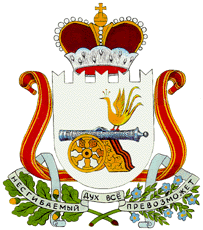 АДМИНИСТРАЦИЯ МУНИЦИПАЛЬНОГО ОБРАЗОВАНИЯ «ГЛИНКОВСКИЙ РАЙОН» СМОЛЕНСКОЙ ОБЛАСТИПОСТАНОВЛЕНИЕот 24 июня .  № 205Об установлении расчета стоимости и перечня услуг по присоединению объектов дорожного сервиса к автомобильным дорогам общего пользования местного значения в муниципальном образовании «Глинковский район» Смоленской областиВ соответствии с требованиями Федерального закона от 08 ноября 2007 года № 257-ФЗ «Об автомобильных дорогах и о дорожной деятельности в Российской Федерации и о внесении изменений в отдельные законодательные акты Российской Федерации», руководствуясь  Федеральным  законом  от  06.10.2003  № 131-ФЗ  «Об общих принципах организации местного самоуправления в Российской  Федерации» Администрация муниципального образования «Глинковский район» Смоленской области п о с т а н о в л я е т:1. Утвердить перечень услуг по присоединению объектов дорожного сервиса к автомобильным дорогам общего пользования местного значения в  муниципальном образовании «Глинковский район» Смоленской области согласно приложению 1.2. Утвердить расчет стоимости услуг по присоединению объектов дорожного сервиса к автомобильным дорогам общего пользования местного значения в муниципальном образовании «Глинковский район » Смоленской области согласно приложению 2.3. Настоящее постановление подлежит обнародованию.4. Контроль за исполнением настоящего постановления возложить на заместителя Главы муниципального образования «Глинковский район» Смоленской области (Е.В. Кожухов).Глава муниципального образования«Глинковский район» Смоленской области                                         М.З. Калмыков                                                 Приложение № 1к постановлению Администрации муниципального    образования «Глинковский район» Смоленской областиот 24.06.2019 г. № 205Переченьуслуг по присоединению объектов дорожного сервисак автомобильным дорогам общего пользования местного значения в муниципальном образовании «Глинковский район»  Смоленской областиПри присоединении объектов дорожного сервиса, примыканий объектов дорожного сервиса к автомобильным дорогам общего пользования местного значения в муниципальном образовании «Глинковский район» Смоленской области, прокладке и переустройству инженерных коммуникаций и иных сооружений, проходящих к объектам дорожного сервиса, в границах полос отвода и придорожных полос автомобильных дорог оказываются следующие услуги:Согласование акта выбора земельного участка в границах полос отвода и придорожных полос автомобильных дорог.Изучение документации, представленной заявителем на рассмотрение, ее согласование и выдача технических условий.Сбор данных и анализ технических характеристик участка автомобильной дороги в зоне предполагаемого присоединение объекта дорожного сервиса, проведение работ по прокладке или переустройству инженерных коммуникаций и иных сооружений.Осуществление контроля за выполнением  работ по присоединению объекта дорожного сервиса, прокладке или переустройству инженерных коммуникаций и иных сооружений.Внесение изменений в техническую документацию соответствующих автомобильных дорог.Приложение 2к постановлению Администрации муниципального    образования «Глинковский район» Смоленской областиот 24.06.2019 г. № 205Расчетстоимости услуг по присоединению объектовдорожного сервиса к автомобильным дорогам общего пользования местного значения в муниципальном образовании «Глинковский район»Смоленской областиСтоимость услуг по согласованию акта  выбора земельного участка в границах полос отвода и придорожных полос автомобильных дорог местного значения в муниципальном образовании «Глинковский район» Смоленской области и выдаче заключения на его использование, по изучению документации, предоставленной заявителем на рассмотрение, ее согласованию и выдаче технических условий (услуга 1) рассчитывается по методике:Су = Сч х Пч,где:Су   -  стоимость услуг.Сч  -  стоимость часа трудозатрат применительно к данной группе услуг.Пч – количество трудозатрат (человеко-часов) применительно к данной группе услуг.Стоимость услуг по сбору данных и анализу технических характеристик участка автомобильной дороги в зоне предполагаемого присоединения объекта дорожного сервиса, проведения работ по прокладке или переустройству инженерных коммуникаций и иных сооружений, осуществлению контроля за выполнением работ по присоединению объекта дорожного сервиса, прокладке или переустройству инженерных коммуникаций и иных сооружений, внесению изменений в техническую документацию соответствующей автомобильной дороги (услуга 2)  рассчитывается по следующей методике:Су = Сч х Пч,гдеСу   -  стоимость услуг.Сч  -  стоимость часа трудозатрат применительно к данной группе услуг.Пч - количество трудозатрат (человеко-часов) применительно к данной группе услуг, определяемое в зависимости от вида объекта дорожного сервиса, примыкания объекта дорожного сервиса к автомобильной дороге, инженерных коммуникаций и иных сооружений, проходящих через придорожные полосы и полосы отвода автомобильных дорог к объектам дорожного сервиса (таблица 1).Таблица 1Перечень объектов дорожного сервиса, примыканий объектов дорожного сервиса к автомобильным дорогам, инженерных коммуникаций и иных сооружений, проходящих через придорожные полосы и полосы отвода автомобильных дорог к объектам дорожного сервиса№ п/пНаименование объектовКоличество затрат (чел.ч.)Количество затрат (чел.ч.)№ п/пНаименование объектовУслуга 1Услуга 21.Одиночные киоски, лотки, палатки, торговля с автомобиля8242.Временный магазин или пункт питания15353.Информационная стела, указатели, щиты (кроме рекламы)8184.Магазин17375.Пункт обслуживания автомобилей (шиномонтаж, ремонт, мойка и т.п.)17376.Площадка для транспорта и стоянка16367.Устройство примыкания15258.Прокладка коммуникаций (пересечение), прокол18389.Прокладка коммуникаций (пересечение), воздушный путь183810.Прокладка коммуникаций вдоль автодороги (из расчета )1535